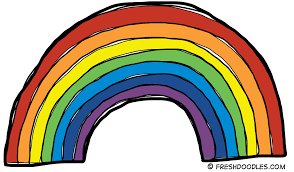 NAU LGBTQIA CommissionMeeting Minutes1/17/2018Commission Goals:Create an inclusive admissions application with gender identity & sexual orientationCreate an inclusive classroom environment by including student pronouns and preferred names in the attendance roster.Professors will include this resource in their syllabiProfessors will be provided best practices on how to discuss pronoun usage in class, provide a safe and comfortable environment for LGBT+ students, and encourages professors to normalize pronoun usage in daily communicationsContinue to pursue the creation & maintenance of gender neutral bathrooms across campusCreate an advertisement of gender neutral bathroom locations to raise awareness & knowledgeWorking with Equity & Access to accurately map all gender vs ‘family’ and ‘unisex’ bathroomsEnsure students, staff, and faculty are aware of the resources available to them concerning health promotion and inclusive bathrooms.Continue building scholarship fund to endowment goal of $25,000Create a safe and inclusive environment at Rainbow Convocation where attendees can receive their rainbow stole with their graduation regalia.Advocate for tenure track positions at WGSThis will be accomplished via communicating requests to the dean of SBSAlumni Resources: advocate for the creation and maintenance of an LGBT+ specific alumni groupIntroductions: Please Indicate Name, Campus/ Community Affiliation, and Gender Pronouns (EX: she/her/hers, they/them/theirs, he/him/his, etc.)Called to order at 12:30 PMAll attendees introduced themselves. Scholarship Fund: $11,492.17Community/Organization Updates:IMQRainbow CoalitionReaching out to different student groups to be in the IMQ officeSafeZone training update in progressPride Week in AprilWill have several eventsdonate clothes etc. tooSafeZone mixer during the same week HIV testing at the IMQ office Feb 4th 2-4pm Health Promotions / Health ServicesSBERT screenings (Screening Brief Intervention Referral to Treatment) Substance Abuse screening – will be done in office of student life on Wednesdays and Thursdays Counseling Services took SafeJacks on the road to Yuma and Tucson to do trainingsSTIs are increasing recently. Medical Assistants put together goodie bags with resources for students. Chlamydia screening on Wednesdays $20 3 individuals doing care for individuals identifying as transgender. Flu shot encouraged. Graduate Student GovernmentOff campus fundraising. Trail Crest Brewing March 2nd 4-6 PM Fundraiser for the scholarship fund.Workshop for making documents more accessible to students will be offered soon.Update on Chief Diversity Officer: Letter to the PresidentIt was sentNo response stillStudent Identification LetterFor student use to provide to a professorIn the final stages of revision and reviewLeadership ChangesVoted to extend April’s term as co-chair. All in favor. None opposed. Diversity Strategic Plan UpdateBeing worked on. Feedback being solicited from broader campus community at this time with professors, etc. Scholarship Fundraiser: Friday March 2nd at Trailcrest Brewing CompanyOpen discussion	Diversity awards – submit online nominees. Form will be sent out and voted on in March. May 2nd diversity award banquet.Will Send out dates of PRISM drag show.Stoles for convocation with rainbow – in progress. Also need volunteers for Rainbow Convocation in May. Breaking the Silence Ball – this Spring. Date TBD. Usually the night after Day of Silence. Member of community created pass along card to hand out as community education to encourage people to use gender neutral and inclusive language. Samples were passed out. Combined STI testing April 17th. 71 were tested in November. Free HIV testing.GradPride, a graduate student group, is being established. Quite a bit of interest was expressed by students in a survey last semester. First meeting Friday, January 29th at the Beaver School, Room 108. Update: Library will purchase books when suggested. Psychology of Gender worth $500 is available, for example. Faculty must make suggestions. Microaggressions and Trauma book has been requested. A folk artist performing at Unitarian Universalist church Feb. 3rd $12 in advance $15 at the doorCoconino County has new Nurse Practitioner and looking to expand services. Case Manager position is open and will be posted tomorrow. 